K  A  R  A  RBelediyemiz bünyesinde bulunan Fatih mahallesi Şehit Gökhan UYSAL caddesi no:4 adresinde bulunan Sincan Fuar Kongre Merkezinin, etkinliklerde kullanılması maksadıyla kiralanmasında alınacak ücretlerin belirlenmesi ile ilgili Hukuk ve Tarifeler Komisyonunun 17.04.2024 tarih ve 09 sayılı raporu.(Belediye meclisimizin 17.04.2024 tarihinde yapmış olduğu birleşimde görüşülerek komisyonumuza havale edilen, Belediyemiz bünyesinde bulunan Fatih mahallesi Şehit Gökhan UYSAL caddesi no:4 adresinde bulunan Sincan Fuar Kongre Merkezinin, etkinliklerde kullanılması maksadıyla kiralanmasında alınacak ücretlerin belirlenmesi ile ilgili dosya incelendi.Komisyonumuzca yapılan görüşmelerde; 2464 sayılı Belediye Gelirleri Kanununun 97. maddesi ile 5393 sayılı Belediye Kanununun 18/f maddesi gereğince, Kültür ve Sosyal İşler Müdürlüğü bünyesinde bulunan Sincan Fuar ve Kongre Merkezinin, ilgililerin talebi halinde aşağıda belirtilen tarife üzerinden verilmesi, belediyemizce düzenlenen sosyal ve kültürel faaliyetlerin bulunduğu günlerin dışında kalan zamanlarda sivil toplum kuruluşları, dernek ve vakıflar tarafından talep edilmesi halinde ücretsiz ancak ticari faaliyetlerde kiralanması durumunda ise aşağıda belirtilen günlük ücret tarifesi üzerinden kiraya verilmesi  komisyonumuzca uygun görülmüştür.SİNCAN FUAR VE KONGRE MERKEZİBir günlük Ücret	:    50,000 + KDV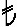 Meclisimizin görüşlerine arz ederiz.)  Okundu.Konu üzerindeki görüşmelerden sonra, komisyon raporu oylamaya sunuldu, yapılan işaretle oylama sonucunda, Kültür ve Sosyal İşler Müdürlüğü bünyesinde bulunan Sincan Fuar ve Kongre Merkezinin, belediyemizce düzenlenen sosyal ve kültürel faaliyetlerin bulunduğu günlerin dışında kalan zamanlarda sivil toplum kuruluşları, dernek ve vakıflar tarafından talep edilmesi halinde ücretsiz ancak ticari faaliyetlerde kiralanması durumunda ise günlük ücret tarifesi üzerinden kiraya verilmesi ile ilgili Hukuk ve Tarifeler Komisyonu raporunun kabulüne oybirliğiyle 18.04.2024 tarihli toplantıda karar verildi.  Murat ERCAN	                     Kaan Yusuf YURTERİ                      Fatma Nur AYDOĞAN  Meclis Başkanı                                         Katip				          Katip